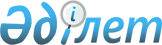 Об определении видов и порядка поощрений, а также размер денежного вознаграждения граждан, участвующих в обеспечении общественного порядка
					
			Утративший силу
			
			
		
					Постановление акимата города Кызылорда Кызылординской области от 23 января 2018 года № 10232. Зарегистрировано Департаментом юстиции Кызылординской области 8 февраля 2018 года № 6164. Утратило силу постановлением акимата города Кызылорда Кызылординской области от 19 июля 2019 года № 13832
      Сноска. Утратило силу постановлением акимата города Кызылорда Кызылординской области от 19.07.2019 № 13832 (вводится в действие со дня первого официального опубликования).
      В соответствии с Законом Республики Казахстан от 9 июля 2004 года "Об участии граждан в обеспечении общественного порядка" акимат города Кызылорды ПОСТАНОВЛЯЕТ:
      1. Определить виды и порядок поощрений, а также размер денежного вознаграждения граждан, участвующих в обеспечении общественного порядка в городе Кызылорде, согласно приложению к настоящему постановлению.
      2. Контроль за исполнением настоящего постановления возложить на курирующего заместителя акима города Кызылорды.
      3. Настоящее постановление вводится в действие со дня первого официального опубликования. Виды и порядок поощрений, а также размер денежного вознаграждения граждан, участвующих в обеспечении общественного порядка в городе Кызылорде 1. Виды поощрения
      1. Видами поощрения граждан, участвующих в обеспечении общественного порядка являются:
      1) объявление благодарности;
      2) награждение грамотой;
      3) выдача денежной премии. 2. Порядок поощрения
      2. Вопросы поощрения граждан, участвующих в охране общественного порядка рассматриваются городской комиссией по поощрению граждан, участвующих в обеспечении общественного порядка (далее - Комиссия) создающиеся акиматом города Кызылорды.
      3. Представление о поощрении граждан, принимающих активное участие в охране общественного порядка, вносится на рассмотрение Комиссии государственным учреждением "Управление внутренних дел города Кызылорды департамента внутренних дел Кызылординской области Министерства внутренних дел Республики Казахстан" (далее - Уаправление внутренних дел).
      4. Основанием для поощрения является решение, принимаемое Комиссией.
      5. Для выплаты денежного вознаграждения дополнительно издается приказ начальника Управление внутренних дел согласно решению, принятому Комиссией.
      6. Виды поощрения, в том числе размер денежного вознаграждения, устанавливается Комиссией с учетом внесенного поощряемым вклада в обеспечение общественного порядка.
      7. Меры поощрения гражданам, участвующих в охране общественного порядка осуществляется Управлением внутренних дел в торжественной обстановке. 3. Размер денежного вознаграждения
      8. Денежное вознаграждение в размере, не превышающем 10-кратного месячного расчетного показателя.
      9. Выплата денежного вознаграждения производится Управлением внутренних дел за счет средств областного бюджета.
					© 2012. РГП на ПХВ «Институт законодательства и правовой информации Республики Казахстан» Министерства юстиции Республики Казахстан
				
      Аким города Кызылорды

Н. Налибаев

      "СОГЛАСОВАНО"
Начальник государственного
учереждения "Управление
внутренних дел города
Кызылорды Департамента
внутренних дел Кызылординской
области Министерства внутренних
дел Республики Казахстан"
________________Д.С.Беркимбаев
"23" январь 2018 год
Приложение к постановлению акимата города Кызылорды от 23 янавря 2018 года №10232 